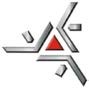 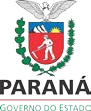 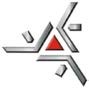 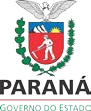 FORMULÁRIO 05  – SUSPENSÃO DE SÉRIE PARA CURSAR DP-presencialmente  Resolução 022/2019-CEP:Art. 8º É permitido o cancelamento de matricula em componentes curriculares (da série):I - ainda não cursados, caso o aluno opte por cursar apenas os componentes curriculares reprovados (DEPENDÊNCIAS);Obs: é obrigado a suspender as disciplinas que conflitem com DP e estas serão cursadas presencialmente no ano seguinte sendo matriculado apenas nas que suspender podendo puxar disciplinas.Não é permitido cancelar disciplinas de séries anteriores NOME:	_____ RA:__________________________CURSO:  	______TELEFONE:___________________EMAIL:  	______DATA:________________________Se for preciso basta incluir mais tabelas ou preencher mais formulários.JUSTIFICATIVA (SE NECESSÁRIA):Ciência e AUTORIZAÇÃO da coordenação de curso. COORDENADOR(A): 	DATA:______________Av. Colombo, 5.790 – Câmpus Universitário – CEP 87.020-900 – Maringá – PR Maiores Orientações: www.daa.uem.brCódigo Disciplina:Código Disciplina:Turma:Série:Código Disciplina:Código Disciplina:Turma:Série:Código Disciplina:Código Disciplina:Turma:Série:Código Disciplina:Código Disciplina:Turma:Série:Código Disciplina:Código Disciplina:Turma:Série:Código Disciplina:Código Disciplina:Turma:Série:Código Disciplina:Código Disciplina:Turma:Série:Código Disciplina:Código Disciplina:Turma:Série:Código Disciplina:Código Disciplina:Turma:Série: